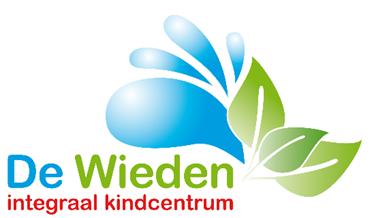 IKC De WiedenSchooljaarverslag 2016 - 2017InhoudsopgaveVoorwoordVoor u ligt het jaarverslag 2016-2017 van IKC de Wieden.Dit jaarverslag is de evaluatie van het onderwijskundig jaarplan, aangevuld met cijfers over leerlinggegevens. Ook vindt u hier een korte samenvatting van de jaarrekening van het voorgaande kalenderjaar, het onderhoud van het gebouw, scholing van de medewerkers en van onze externe contacten.Het jaarplan is samengesteld door de directie met bijdragen van de projectleiders van de verschillende werkgroepen.                 UitgangssituatieHieronder treft u een overzicht van kengetallen. In deze kengetallenreeks geven we aan hoeveel leerlingen er momenteel onze school bezoeken. Ook vermelden we hoe de kenmerken van deze leerlingen zijn hetgeen van belang is voor de analyse van onze leerlingenpopulatie en de opbrengsten van onze onderwijsresultaten.Het leerlinggewicht [op 1 oktober]  17% van onze leerlingen had dit jaar een leerlinggewicht. Hiermee valt onze school in categorie 2. InstroomUitstroom  Uitstroom naar Voortgezet onderwijsEindopbrengsten groep 8De Wieden verantwoordt de eindopbrengst van groep 8 vanaf dit schooljaar met de eindtoets ‘Route 8’. Om voldoende te scoren moet de gemiddelde score van de toets boven de ondergrens liggen die door de inspectie is gesteld. In schooljaar 2016 – 2017 was de ondergrens voor de Wieden 191,4.De Wieden vindt de eindtoets niet de enige opbrengst in groep 8. De andere opbrengsten zijn moeilijk te meten. We hebben indicatoren die wij ook belangrijk vinden zoals: 
*  Is de verwijzing naar het vervolgonderwijs de juiste geweest? Van de kinderen die de laatste jaren naar het Openbaar voortgezet onderwijs zijn gegaan, weten we dat 90% van de kinderen een goede verwijzing heeft gehad, dus niet naar een lager of hoger niveau zijn gegaan.
* Hoe zijn de opbrengsten op sociaal-emotioneel gebied: Zijn de kinderen met plezier naar school gegaan? Onderwijs vernieuwing/verbeteringImplementerenSnappetTijdsplanningMeetbare resultaten
Rekendoelen worden inzichtelijk.
Rekenniveau gaat omhoog.
Rekenmotivatie is zichtbaar.Evaluatie Meetbare resultatenDe kinderen zijn zich bewust welke doelen ze beheersen en welke nog aandacht nodig hebben.Het rekenniveau is vooruitgegaan.De kinderen blijven gemotiveerd en werken harder dan ooit.Uiteindelijk gewenste situatie
Rekenen met tablets
Rekenmotivatie is hoog.Evaluatie Uiteindelijk gewenste situatieEr moet nog een standpunt worden ingenomen hoe we met Snappet werken. Volgens de methode of volgens de volgorde van Snappet.De motivatie van de kinderen is zo groot dat het mooi zou zijn om dit bij meer vakken te bereiken. Hierover moeten we ook nog een besluit nemen.ImplementerenVertaalcirkelTijdsplanningMeetbare resultaten
- 2 keer per jaar wordt er tijdens een vergadering geëvalueerd. 
- 70% van de leerlingen ervaren het gebruik van de vertaalcirkel als positiefEvaluatie Meetbare resultatenEr is 2 keer per jaar geëvalueerd. Meer dan 70% van de leerlingen ervaart het werken met de vertaalcirkel als zeer positief, dus dit doel is behaald.Uiteindelijk gewenste situatie
Elke leerkracht maakt gebruik van de vertaalcirkel en de vertaalcirkel is in het lesrooster opgenomen.Evaluatie Uiteindelijk gewenste situatieElke leerkracht maakt gebruik van de vertaalcirkel. Maar de vertaalcirkel staat nog niet bij elke groep op het rooster. Voor het schooljaar 2017-2018 zal deze afspraak nogmaals gemaakt worden en gecontroleerd worden door de rekenspecialist.VerbeterenAutomatiserenTijdsplanningMeetbare resultaten
- 80 % van de leerlingen zit op het gewenste DLE.Evaluatie Meetbare resultatenHet doel van 80% van de leerlingen zit op het gewenste DLE is niet behaald tijdens het schooljaar 2016-2017 .
Dit doel wordt voor het schooljaar 2017-2018 wederom gesteld.Uiteindelijk gewenste situatie
Twee keer per jaar wordt de automatiseringstoets van Teije de Vos afgenomen. 
Bij leerlingen die te laag scoren bij de eerste afnamen wordt de toets drie keer per jaar afgenomen. Op deze manier is de vooruitgang goed te volgen.Evaluatie Uiteindelijk gewenste situatieDe toets is 2 keer per jaar afgenomen.
Er waren relatief veel kinderen die onder het niveau zaten. Door omstandigheden kregen leerkrachten aanbevelingen te laat. Daarom is ervoor gekozen om de toets niet 3 keer af te nemen bij leerlingen die te laag scoren. In het schooljaar 2017-2018 zal dit wel weer gebeuren.OntwikkelenKindgesprekkenTijdsplanningMeetbare resultaten
Ingevulde vragenlijsten.
Gespreksverslagen.
Checklists.
Filmfragmenten.Evaluatie Meetbare resultatenDe vragenlijsten zijn ingevuld. De rest wordt doorgeschoven naar het komend schooljaar.Uiteindelijk gewenste situatie
In schooljaar 2016-2017 voert iedere leerkracht gesprekken.
Hierbij hebben een aantal collega's een eigen persoonlijk doel.
Deze doelen en ervaringen worden besproken met het hele team.
Hieruit kunnen vormen ontstaan die voor het hele team bruikbaar zijn en uitgeprobeerd moeten worden. Hieruit komen afspraken voor het voeren van kindgesprekken.

In schooljaar 2017-2018 worden de gesprekken op de afgesproken manier gevoerd.Evaluatie Uiteindelijk gewenste situatieEr worden spontane kindgesprekken gevoerd. Er wordt nog onderzoek gedaan naar een goede manier om hier op een eenvoudige manier notities van te maken. Dit krijgt in het komende schooljaar een vervolg.OntwikkelenCoöperatief lerenTijdsplanningMeetbare resultaten
1. Is er een kijkwijzer?
2. Is er een stappenplan ontwikkeld
3. Heeft elke leerkracht een klassenbezoek gehad?Uiteindelijk gewenste situatie
In de groepen wordt coöperatief leren ingezet zoals is afgesproken.OntwikkelenCultuurTijdsplanningMeetbare resultaten
1. Is er een goedgekeurde leerlijn beeldend?
2. Is er een gecertificeerde ICC-er?
3. Is er een format voor de evaluatie?
4. Is er een teamtraining geweest 
5. Is er een cultuurbeleidsplan?Uiteindelijk gewenste situatie
Een leerlijn beeldend vanaf de peuterspeelzaal/kinderdagverblijf tot groep 8 dat past bij onze thematische projecten.
Een gecertificeerde ICC-er.
Elk jaar een teamtraining 'beeldend' : waarin een stukje theorie zit, waarin gewerkt wordt met verschillende materialen en waar afspraken worden gemaakt voor het schooljaarOntwikkelenVan brede school naar IKCTijdsplanningUiteindelijk gewenste situatie
De Wieden is een IKC!Evaluatie Uiteindelijk gewenste situatie
De Wieden is gestart als Integraal Kindcentrum met een peuterspeelzaal, kinderdagopvang, voorschoolse opvang en een basisschool. De naschoolse opvang vindt vooralsnog plaats op de Werkschuit in verband met het geringe aantal kinderen van de Wieden dat hiervan gebruik maken. Gevolgde ScholingWat: Interne trainer didactisch coachenWie: didactisch coachWat: HBO-opleiding ‘het jonge kind’Wie: leerkracht onderbouwWat: masterclass kindermishandelingWie: 3 medewerkersWat: ‘Interne cultuurcoördinator  (ICC)Wie: een medewerkerWat: Snappet basiscursusWie: het hele teamWat: Coachingstraject SnappetWie: 1 medewerkersWat: Interventie risicolezers in groep 3 en 4 (Connect)Wie: 2 medewerkers Wat: Delphi (Parnassys)Wie: 1 medewerkerWat: Congres Centrale eindtoetsWie: 1 medewerkerWat: Nationaal congres Onderwijs, ouders en jeugdhulpWie: 1 medewerkerWat: krachtgericht coachenWie: 1 medewerkerBijeenkomsten platforms voor:Rekenspecialisten: Alle bijeenkomsten bezochtIB-ers: Alle bijeenkomsten bezochtDidactisch coaches: Alle bijeenkomsten bezochtDirecteuren: Alle bijeenkomsten bezocht6.	Financiën Het kalenderjaar 2016 is met een klein negatief resultaat (1000,00) afgesloten. Er was minder (10.000, --) te kort op de huisvesting dan in de begroting was opgenomen.De verhouding schoolgebouw en aantal leerlingen zorgt er ook de komende jaren voor dat wij voorzichtig moeten zijn met investeringen. Er was tot januari een formele leegstand van 3 lokalen. Na januari nog 2 lokalen leegstand omdat er weer een kinderdagverblijf in de school gehuisvest is. Het formatiebudget dat ons ter beschikking staat werd ingezet om 5 groepen te formeren. Halverwege het jaar konden we groep 1/2 splitsen omdat er meer dan 32 kleuters waren.Wij hebben dit jaar 75% van de subsidie ‘impulsgelden’ (voor postcodegebieden waarin relatief veel ‘gewichtleerlingen’ wonen) ontvangen. Dit maakte dat wij extra ondersteuning konden bieden in de groepen.De inzet voor de Intern begeleider, rekenspecialist en de didactisch coach is ingevuld volgens de norm van OOZ.7.	Beheertaken t.a.v. huisvesting en ArbobeleidGroot en klein onderhoudHet gebouw is 41 jaar oud. Over het algemeen is de staat van het onderhoud goed. Er is een aanvraag ingediend om de toiletten te moderniseren.Arbobeleid- Wij hebben 3 BHV-ers en een preventiemedewerker- Jaarplan RI&E is uitgevoerd8.	Externe relaties en informatievoorziening Wij werken samen met het kinderdagverblijf ( die ook de VSO verzorgt) en de peuterspeelzaal van Doomijn in de school en BSO van Doomijn aan de Rijnlaan.Elke maand krijgen de ouders de nieuwsbrief digitaal. Aan het begin van het jaar was er voor elke groep een informatieavond. Gemiddeld was 41% van de ouders aanwezig. Er zijn drie keer oudergesprekken geweest (93% van de ouders was aanwezig).Er is dit jaar geen ouderavond geweest met een thema. Ouders konden in gesprek gaan met de MR om tips en tops te geven. Er waren naast de ouders van de MR 7 ouders die gehoor hebben gegeven aan deze oproep. Drie leerkrachten waren afgevaardigd in de MR. In het jaarverslag van de MR  is vermeld wat daar is besproken.Schoolmaatschappelijk werkDe school heeft 2 uur per week maatschappelijk werk ingekocht bij De Kern. Onze schoolmaatschappelijk werkster heeft over/met 11 kinderen gesprekken gevoerd. Dit kan zijn met de ouders, met het kind of met ouders en kind of ouders en leerkracht. JeugdzorgDe Ib-er onderhoudt de contacten met Jeugdbescherming Overijssel, GGD, gezinsvoogden, sociaal wijkteam Noord.GGDZowel de kinderen uit groep 2 als de kinderen uit groep 7 (waarvan ouders toestemming hebben gegeven), hebben het onderzoek op school gehad.De StromingDe Ib-er neemt deel aan het IB-netwerk van de Stroming. Samen met de directeur neemt zij deel aan jaarvergaderingen van de Stroming.Vanuit het samenwerkingsverband ‘de Stroming’ is er een preventief begeleider toegewezen aan onze school. De orthopedagoog van het dienstencentrum van de Stroming heeft leerlingonderzoeken (observaties, reken- en intelligentieonderzoeken) afgenomen. Er zijn 4 leerlingen geobserveerd/onderzocht. Extern hebben 2 leerlingen een onderzoek en/of begeleiding gehad op het gebied van dyslexie en sociaal emotionele ontwikkeling. Voortgezet onderwijsHet openbaar Voortgezet Onderwijs heeft een informatieavond over hun scholen gehouden voor ouders van groep 8 van de Wieden. Groep 8 is op bezoek geweest bij het Thorbecke-VMBO, de TSG, Van der Capelle SG en het Celeanum. 100% van de leerlingen uit groep 8 heeft gekozen voor een openbare school voor Voortgezet Onderwijs.PABO’s en ROC’sWij hebben dit jaar stagiaires gehad van de Katholieke Pabo, Pabo Windesheim, Deltion College en Landstede.Leerlingen van de Thorbecke scholengemeenschap hebben bij ons hun maatschappelijke stage gelopen.Er zijn contacten met de Van der Capellen scholengemeenschap om het komende schooljaar activiteiten samen te gaan doen op het gebied van Engels.Er is een samenwerking aangegaan met ‘ZoGemaakt’. In het begin van het schooljaar heeft het team een scholingsmiddag gehad als voorbereiding op het schooljaar en het IKC brede project. Ook heeft ‘ZoGemaakt’ handvaardigheidlessen verzorgd.Dit jaar konden we inschrijven voor subsidie van de ‘Muziekimpuls’. Deze subsidie is ons voor 3 jaar toegekend. MECmuziek zal de komende jaren muzieklessen verzorgen voor de leerlingen en muziekscholing voor de leerkrachten.Dit jaar is fysiotherapiepraktijk ‘Fysiofit’ gestart om kinderen van de Wieden onder schooltijd fysio te geven. Kinderen van de groepen 5 t/m 8 konden tussen de herfstvakantie en de kerstvakantie na schooltijd schaaklessen volgen. Een vrijwilliger van de schaakclub Zwolle verzorgde de lessen.Ineke Jousma, directeurAugustus 2017Leerlingenaantallen:1-10-20131-10-20141-10-151-10-16aantal lln.  4 t/m 7 jaar62556057aantal lln. 8 t/m 13 jaar58605863totaal leerlingen120115118120aantal groepen5555aantal combinatiegroepen44342013201420152016percentage21%19%19%17%2013-20142014-20152015-20162016-2017Groep 116131812Andere groepen581117totaal21212929Totaal aantal ll. gedurende en einde:2013-20142014-2015	2014-2015	2015-20162015-20162016-20172016-2017naar S.O0000000- SBO1100111Groep 812122020121215Zij uitstroom10107799totaal232327272222202013-20142014-20152015-20162016-2017VWO/gymnasium1426Havo4232Mavo5632kader2423basisberoeps421PROOTotaal aantal schoolverlaters122012142013-20142014-20152015-20162016-2017Cito-eindtoets( met correctie)536,1533.6534.6196,8Onderwijs | rekenenaugustusStart SnappetDidactisch coachTablets geïnstalleerd. Gestart in groep 5 tot en met 8.
Dagelijks overleg met collega's over de dagelijkse successen en problemen.Tablets geïnstalleerd. Gestart in groep 5 tot en met 8.
Dagelijks overleg met collega's over de dagelijkse successen en problemen.septemberLoopt het?Didactisch coachContact gehad met een coach van Snappet. Veel vragen beantwoord gekregen. De laatste problemen met tablets opgelost.
Wekelijks uitwisseling over het werken met Snappet.Contact gehad met een coach van Snappet. Veel vragen beantwoord gekregen. De laatste problemen met tablets opgelost.
Wekelijks uitwisseling over het werken met Snappet.novemberTussen evaluatieDidactisch coachTijdens de coachingsgesprekken wordt duidelijk dat onze manier van werken, Snappet kiest de volgende les, niet handig is voor een leerkracht die niet van verrassingen houdt.Voor groep 5/6 het onderwijsplan omgezet naar de volgorde van de methode en de kortere lessen zodat er meer aan eigen doelen en werkpakketten kan worden gewerkt. Meer adaptief. Groep 7/8 blijft bij de Snappet keuze. Na de toetsen gaan de leerkrachten van groep 5/6 en 7/8 evalueren of één van de werkwijzen beter is.Tijdens de coachingsgesprekken wordt duidelijk dat onze manier van werken, Snappet kiest de volgende les, niet handig is voor een leerkracht die niet van verrassingen houdt.Voor groep 5/6 het onderwijsplan omgezet naar de volgorde van de methode en de kortere lessen zodat er meer aan eigen doelen en werkpakketten kan worden gewerkt. Meer adaptief. Groep 7/8 blijft bij de Snappet keuze. Na de toetsen gaan de leerkrachten van groep 5/6 en 7/8 evalueren of één van de werkwijzen beter is.januariEvaluatie n.a.v. toetsenDidactisch coachDe invloed van Snappet is zichtbaar. Vooral de goede rekenaars gaan vooruit maar ook bij de gemiddelde en zwakke rekenaars is groei te zien.Er zijn nog geen duidelijke verschillen tussen de werkwijze van groep 5/6 en groep 7/8. Bij de volgende toetsperiode hopen we meer te weten.
Goede rekenaars van groep 5/6 krijgen minder rekentijd en gaan andere opdrachten doen.De invloed van Snappet is zichtbaar. Vooral de goede rekenaars gaan vooruit maar ook bij de gemiddelde en zwakke rekenaars is groei te zien.Er zijn nog geen duidelijke verschillen tussen de werkwijze van groep 5/6 en groep 7/8. Bij de volgende toetsperiode hopen we meer te weten.
Goede rekenaars van groep 5/6 krijgen minder rekentijd en gaan andere opdrachten doen.maartVoortgangDidactisch coachGroep 8 is door zijn lessen heen. Dee kinderen krijgen nu persoonlijke werkpakketjes. Iedere dag werken de kinderen van groep 7 en 8 aan hun eigen doelen. Er is geen klassikale instructie meer.Groep 8 is door zijn lessen heen. Dee kinderen krijgen nu persoonlijke werkpakketjes. Iedere dag werken de kinderen van groep 7 en 8 aan hun eigen doelen. Er is geen klassikale instructie meer.meiVoortgangDidactisch coachDe kinderen blijven erg gemotiveerd. Ook de wat zwakkere rekenaars beginnen aan een inhaalslag.De kinderen blijven erg gemotiveerd. Ook de wat zwakkere rekenaars beginnen aan een inhaalslag.juniEindevaluatie n.a.v. toetsenDidactisch coachDe toetsen zijn goed gemaakt. Het is opvallend hoeveel kinderen vooruitgegaan zijn. De rekentijd kan voor meer kinderen verkort worden. Tijd kan gebruikt worden voor andere vakken die moeizamer gaan.
Ook gaan we bekijken voor welke andere vakken we Snappet in wil zetten.De toetsen zijn goed gemaakt. Het is opvallend hoeveel kinderen vooruitgegaan zijn. De rekentijd kan voor meer kinderen verkort worden. Tijd kan gebruikt worden voor andere vakken die moeizamer gaan.
Ook gaan we bekijken voor welke andere vakken we Snappet in wil zetten.Onderwijs | rekenendecemberenquête met leerlingen om de positiviteit te metenrekenspecialistLeerlingen zijn zeer tevreden over het werken met de vertaalcirkel. Zij geven aan het fijn te vinden om met de vertaalcirkel te werken en dat dit hun helpt om de sommen beter te begrijpen. Ook wordt aangegeven dat de leerlingen vaker willen werken met de vertaalcirkel. Het samenwerken  komt in de groepen 4,5 en 6 minder vaak voor dan in groep 7/8 .
De uitwerking van de enquête staat op de teamsite, vakgebieden, rekenen.Leerlingen zijn zeer tevreden over het werken met de vertaalcirkel. Zij geven aan het fijn te vinden om met de vertaalcirkel te werken en dat dit hun helpt om de sommen beter te begrijpen. Ook wordt aangegeven dat de leerlingen vaker willen werken met de vertaalcirkel. Het samenwerken  komt in de groepen 4,5 en 6 minder vaak voor dan in groep 7/8 .
De uitwerking van de enquête staat op de teamsite, vakgebieden, rekenen.januari1e evaluatiemomentrekenspecialistVerschillende stappen van de vertaalcirkel komen aan bod. Vooral het gebruik van de getallenlijn komt vaak voor. Het is nog niet gelukt om alle stappen van de vertaalcirkel aan te bieden. Ook staat de vertaalcirkel nog niet bij alle groepen op het rooster.Verschillende stappen van de vertaalcirkel komen aan bod. Vooral het gebruik van de getallenlijn komt vaak voor. Het is nog niet gelukt om alle stappen van de vertaalcirkel aan te bieden. Ook staat de vertaalcirkel nog niet bij alle groepen op het rooster.juni2e evaluatiemomentrekenspecialistLeerkrachten merken dat leerlingen het werken met de vertaalcirkel als prettig ervaren. De vertaalcirkel staat nog niet wekelijks op het programma bij alle groepen. Voor het schooljaar 2017-2018 wordt dit ingepast in het rooster. De rekenspecialist controleert bij alle groepen of dit gelukt is. Evaluatiemomenten blijven nodig, dus ook tijdens het schooljaar 2017-2018 zal er twee keer per jaar geëvalueerd worden.Leerkrachten merken dat leerlingen het werken met de vertaalcirkel als prettig ervaren. De vertaalcirkel staat nog niet wekelijks op het programma bij alle groepen. Voor het schooljaar 2017-2018 wordt dit ingepast in het rooster. De rekenspecialist controleert bij alle groepen of dit gelukt is. Evaluatiemomenten blijven nodig, dus ook tijdens het schooljaar 2017-2018 zal er twee keer per jaar geëvalueerd worden.Onderwijs | rekenennovember1e meetmomentrekenspecialistHet eerste meetmoment is in januari geweest. Dit is later dan gepland.  Scores zijn met leerkrachten gedeeld en aanbevelingen zijn doorgegeven. Het doel is: 80% van de leerlingen heeft een voldoende score.
Groep 3:  60% voldoende
Groep 4:  87% voldoende
Groep 5:  83% voldoende
Groep 6:  67% voldoende
Groep 7:  47%voldoende
Groep 8:  64%voldoendeAlleen groep 4 en 5 zijn hierin geslaagd. Opvallend de zeer lage score van groep 7. Groep 3 is een relatief kleine groep (10 lln).Het eerste meetmoment is in januari geweest. Dit is later dan gepland.  Scores zijn met leerkrachten gedeeld en aanbevelingen zijn doorgegeven. Het doel is: 80% van de leerlingen heeft een voldoende score.
Groep 3:  60% voldoende
Groep 4:  87% voldoende
Groep 5:  83% voldoende
Groep 6:  67% voldoende
Groep 7:  47%voldoende
Groep 8:  64%voldoendeAlleen groep 4 en 5 zijn hierin geslaagd. Opvallend de zeer lage score van groep 7. Groep 3 is een relatief kleine groep (10 lln).februarimeetmoment waar nodigrekenspecialistDoordat  het eerste meetmoment is verschoven, hebben de leerkrachten  niet genoeg tijd gehad om de aanbevelingen van de rekenspecialist in de praktijk te brengen.
Daarom is besloten om  dit meetmoment over te slaan.Doordat  het eerste meetmoment is verschoven, hebben de leerkrachten  niet genoeg tijd gehad om de aanbevelingen van de rekenspecialist in de praktijk te brengen.
Daarom is besloten om  dit meetmoment over te slaan.mei2e meetmomentrekenspecialistgroep 4: 80% voldoende
groep 5: 50% voldoende
groep 6: 73% voldoende
groep 7: 69% voldoende
groep 8: 77% voldoende

Alleen groep 4 is erin geslaagd om 80% voldoende te scoren. Opvallend is de grote terugval van groep 5. Groep 7 en groep 8 laten een mooie groei zien.
Tijdens het schooljaar 2017-2018 gaan we verder met het verbeteren van automatiseren.groep 4: 80% voldoende
groep 5: 50% voldoende
groep 6: 73% voldoende
groep 7: 69% voldoende
groep 8: 77% voldoende

Alleen groep 4 is erin geslaagd om 80% voldoende te scoren. Opvallend is de grote terugval van groep 5. Groep 7 en groep 8 laten een mooie groei zien.
Tijdens het schooljaar 2017-2018 gaan we verder met het verbeteren van automatiseren.Onderwijs | KindgesprekkenaugustuskindgesprekkenDidactisch coachEr zijn data afgesproken voor de bijeenkomstenEr zijn data afgesproken voor de bijeenkomstenoktobervoortgang bewakenDidactisch coachOp de eerste bijeenkomst:
Er is een stappenplan gemaakt.
Alle leerkrachten heeft een persoonlijk doel geformuleerd (hoe registreren, hoe vaak, hoe inplannen, wanneer, waarover) en is op de teamsite geplaatstOp de eerste bijeenkomst:
Er is een stappenplan gemaakt.
Alle leerkrachten heeft een persoonlijk doel geformuleerd (hoe registreren, hoe vaak, hoe inplannen, wanneer, waarover) en is op de teamsite geplaatstdecembervoortgang bewakenDidactisch coachEr is geïnventariseerd hoe het gaat met de kindgesprekken.
In team vergadering zijn de persoonlijke doelen bijgesteld en is er uitgewisseld wat werkt en wat niet werkt.
Dit verslag is op de teamsite geplaatst.We hebben een pas op de plaats gemaakt. In iedere groep worden gesprekken gevoerd. Het vastleggen is nog lastig en heeft een vervolg nodig.Ook is er besloten om in het volgende schooljaar met filmen te beginnen.Er is geïnventariseerd hoe het gaat met de kindgesprekken.
In team vergadering zijn de persoonlijke doelen bijgesteld en is er uitgewisseld wat werkt en wat niet werkt.
Dit verslag is op de teamsite geplaatst.We hebben een pas op de plaats gemaakt. In iedere groep worden gesprekken gevoerd. Het vastleggen is nog lastig en heeft een vervolg nodig.Ook is er besloten om in het volgende schooljaar met filmen te beginnen.februaritussenevaluatieDidactisch coachIn het team zijn de eerste bevindingen besproken en zijn sommige doelen bijgesteld.In het team zijn de eerste bevindingen besproken en zijn sommige doelen bijgesteld.apr - meitussenevaluatieDidactisch coachEr is weer een pas op de plaats gemaakt. Het proces van het werken in leerteams krijgt meer aandacht.In iedere groep vinden kind gesprekken plaats. Dit zijn vaak spontane gesprekken.
Het plannen van gesprekken gebeurt nog te weinig. Ook het vastleggen van notities uit gesprekken is een punt van aandacht.Dit zijn punten die in het komend jaar aan bod moeten komen.Er is weer een pas op de plaats gemaakt. Het proces van het werken in leerteams krijgt meer aandacht.In iedere groep vinden kind gesprekken plaats. Dit zijn vaak spontane gesprekken.
Het plannen van gesprekken gebeurt nog te weinig. Ook het vastleggen van notities uit gesprekken is een punt van aandacht.Dit zijn punten die in het komend jaar aan bod moeten komen.juniEvaluatieDidactisch coachHet proces van het werken in leerteams is geëvalueerd. Het heeft meer opgebracht dan we dachten. Volgend jaar kunnen we met de aanbevelingen een frisse start maken.Het proces van het werken in leerteams is geëvalueerd. Het heeft meer opgebracht dan we dachten. Volgend jaar kunnen we met de aanbevelingen een frisse start maken.Onderwijs | 21e-eeuwse vaardighedenseptember1e bijeenkomst leerteam: start maken met het stappenplanLeerteam coöperatief lerenIn de eerste bijeenkomst is een werkdocument online gezet ervaringen delen coöperatief leren. Dit is in het team besproken. Het werkdocument beviel in de praktijk niet en moet worden aangepast. Het moet makkelijker in gebruik worden.In de eerste bijeenkomst is een werkdocument online gezet ervaringen delen coöperatief leren. Dit is in het team besproken. Het werkdocument beviel in de praktijk niet en moet worden aangepast. Het moet makkelijker in gebruik worden.november2e bijeenkomst leerteam: stappenplan afronden en bespreken in teamLeerteam coöperatief lerenEr is een werkformulier gemaakt waarin aangegeven kan worden welke coöperatieve werkvorm gebruikt wordt en wat de ervaring daarmee is. Hier is in de groepen mee gewerkt.
1. Welke werkvorm heb je gebruikt?
2. Had je een sociaal of cognitief doel?
3. Welke materialen gebruik je?
4. Hoe groot is de groep?
5. EvaluatieEr is een werkformulier gemaakt waarin aangegeven kan worden welke coöperatieve werkvorm gebruikt wordt en wat de ervaring daarmee is. Hier is in de groepen mee gewerkt.
1. Welke werkvorm heb je gebruikt?
2. Had je een sociaal of cognitief doel?
3. Welke materialen gebruik je?
4. Hoe groot is de groep?
5. Evaluatiejanuari3e bijeenkomst leerteam: kijkwijzer ontwikkelenLeerteam coöperatief lerenVanuit het onderzoeksdocument van het vorig schooljaar zijn verschillende werkvormen gepresenteerd door de werkgroep zodat de leerkrachten uit verschillende coöperatieve werkvormen een keuze konden maken. Uit de evaluatie komt naar voren dat de leerkrachten een doorgaande lijn misten.
Er is geen kijkwijzer ontwikkeld.Vanuit het onderzoeksdocument van het vorig schooljaar zijn verschillende werkvormen gepresenteerd door de werkgroep zodat de leerkrachten uit verschillende coöperatieve werkvormen een keuze konden maken. Uit de evaluatie komt naar voren dat de leerkrachten een doorgaande lijn misten.
Er is geen kijkwijzer ontwikkeld.maart4e bijeenkomst leerteam: kijkwijzer afmakenLeerteam coöperatief lerenEr is een opzet gemaakt voor een doorgaande lijn.Er is een opzet gemaakt voor een doorgaande lijn.mei - junklassenbezoekenLeerteam coöperatief lerenDe klassenbezoeken zijn doorgeschoven naar het volgende schooljaar.De klassenbezoeken zijn doorgeschoven naar het volgende schooljaar.Onderwijs | CultuuraugustusTeamscholing 'Beeldend'Intern BegeleiderAan het begin van het schooljaar is een teamscholing gegeven door Simone van der Meulen om een leerlijn beeldend inhoud te geven.Aan het begin van het schooljaar is een teamscholing gegeven door Simone van der Meulen om een leerlijn beeldend inhoud te geven.okt - janIn de verschillende groepen worden lessen van de leerlijn 'beeldend' gegevenIntern BegeleiderIn het kader van de leerlijn beeldend zijn serielessen gegeven rond het thema Kerst in alle groepen.In het kader van de leerlijn beeldend zijn serielessen gegeven rond het thema Kerst in alle groepen.okt - aprEen leerkracht volgt de opleiding ICCIntern BegeleiderEen van de leerkrachten heeft alle lessen van de cursus ICC gevolgd. Er is een cultuurplan geschreven en in mei heeft zij het certificaat ICC mogen ontvangen.Een van de leerkrachten heeft alle lessen van de cursus ICC gevolgd. Er is een cultuurplan geschreven en in mei heeft zij het certificaat ICC mogen ontvangen.novemberteamvergadering over een gedeelte visie op cultuurIntern BegeleiderDoor de vorige ICC-er was er al een visie ontwikkeld. Dit jaar hebben we deze visie aangescherpt.Door de vorige ICC-er was er al een visie ontwikkeld. Dit jaar hebben we deze visie aangescherpt.februariHet format voor de evaluatie is klaar Intern BegeleiderWe hebben besloten om op een rustiger manier richting fase 3 te gaan waarbij dit onderwerp naar de toekomst kan verschuiven.We hebben besloten om op een rustiger manier richting fase 3 te gaan waarbij dit onderwerp naar de toekomst kan verschuiven.mar - aprTijdens de project weken worden lessen uitgevoerd en wordt er geëvalueerd met het team en de kinderenIntern BegeleiderWe hebben besloten dit op een andere manier vorm te geven. De cursusleider maakt dit jaar de evaluatie met tekst en foto's. Hierbij vult de leerkracht aan. Vanaf volgend jaar gaan ook de kinderen mee-evalueren.We hebben besloten dit op een andere manier vorm te geven. De cursusleider maakt dit jaar de evaluatie met tekst en foto's. Hierbij vult de leerkracht aan. Vanaf volgend jaar gaan ook de kinderen mee-evalueren.Organisatie | IKCseptemberEerste overleg met DoomijnDirectieIn overleg met de manager van Doomijn is afgesproken 2-wekelijks bij elkaar te komen om de voortgang te bespreken. In overleg met de manager van Doomijn is afgesproken 2-wekelijks bij elkaar te komen om de voortgang te bespreken. oktoberInformeren van team en MRDirectieTeam heeft enthousiast gereageerd op de plannen. De MR had ook geen bezwaren om van de Wieden een IKC te maken.Team heeft enthousiast gereageerd op de plannen. De MR had ook geen bezwaren om van de Wieden een IKC te maken.novemberbesluit nemen over oprichting IKCDirectieOok de oudercommissie en het team van de kinderopvang van Doomijn zijn akkoord. De beide besturen zijn ingelicht over de vorming van IKC de Wieden.Ook de oudercommissie en het team van de kinderopvang van Doomijn zijn akkoord. De beide besturen zijn ingelicht over de vorming van IKC de Wieden.januariOpening IKCDirectieWoensdag 25 januari heeft wethouder Jan Brink van onderwijs, samen met twee leerlingen van de leerlingeraad, ons integraal kindcentrum officieel geopend.Woensdag 25 januari heeft wethouder Jan Brink van onderwijs, samen met twee leerlingen van de leerlingeraad, ons integraal kindcentrum officieel geopend.februariVervolg overleg met DoomijnDirectieEr zijn verschillende overleggen geweest met de manager van Doomijn. Wij gaan met de peuterspeelzaal verder op de manier zoals we gewend waren als brede school. Met de PSZ en KDV zijn afspraken gemaakt dat zij meedoen met het grote project en de tentoonstelling, met het voorleesontbijt en de kinderboekenweken. Ook zal er altijd overleg zal zijn over de verschillende feesten. Gezamenlijk geven we de Grote Peuterdag vorm.Er zijn verschillende overleggen geweest met de manager van Doomijn. Wij gaan met de peuterspeelzaal verder op de manier zoals we gewend waren als brede school. Met de PSZ en KDV zijn afspraken gemaakt dat zij meedoen met het grote project en de tentoonstelling, met het voorleesontbijt en de kinderboekenweken. Ook zal er altijd overleg zal zijn over de verschillende feesten. Gezamenlijk geven we de Grote Peuterdag vorm.juniAfspraken maken voor het volgende schooljaarDirectieEr is afgesproken dat met de manager van Doomijn 1x in de 14 dagen wordt overlegd over de voortgang.Er is afgesproken dat met de manager van Doomijn 1x in de 14 dagen wordt overlegd over de voortgang.